هو الله - ای ثابت بر پيمان، نامه مفصّل شما رسيد ولی...حضرت عبدالبهاءاصلی فارسی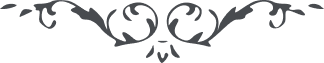 لوح رقم (219) – من آثار حضرت عبدالبهاء – مکاتیب عبد البهاء، جلد3، صفحه 502(219 )مصر - جناب آقا میرزا ابوالقاسم گلستانه علیه بهاء الله الابهیهو اللهای ثابت بر پیمان نامه مفصل شما رسید ولی از کثرت مشاغل جواب مختصر مرقوم میشود در خصوص ضیافت در هر شهر بهائی سؤال نموده بودید مقصود از این ضیافت الفت و محبت و تبتل و تذکر و ترویج مساعی خیریه است یعنی بذکر الهی مشغول شوند و تلاوت آیات و مناجات نمایند و با یکدیگر نهایت محبت و الفت مجری دارند و اگر میان دو نفس از احباء اغبراری حاصل هر دو را دعوت نمایند و باصلاح ما بین کوشند و در امور خیریه و اعمال بریه مذاکره نمایند تا نتایج ممدوحه حاصل گردد دیگر از الفت و یگانگی و مهربانی سؤال نموده بودید این واضح و پدید است محتاج بسؤال نیست الفت و یگانگی مراتب دارد هر مرتبه‌ئی از مراتبش مقبول و آنچه ترقی بیشتر نماید مقبولتر و محبوبتر و خوشتراست و سبب تقرب بارگاه ذوالجلال و حصول تأییدات نامتناهی مدتی قبل مکتوب عمومی در خصوص اتحاد و اتفاق مرقوم گردید و نتایج سامیه و فوائد عالیه الفت و یگانگی بیان گردید و باطراف ارسال شد در امریک ترجمه گردید و انتشار یافت و در قفقاز بترکی ترجمه شد و انتشار یافت البته بمصر نیز رسیده در خصوص مشورت مأمور بها سؤال نموده بودید از مشورت مقصود آنست که آراء نفوس متعدده البته بهتر از رأی واحد است نظیر قوت نفوس کثیره البته اعظم از قوت شخص واحد است لهذا شور مقبول درگاه کبریا و مأمور به و آن از أمور عادیه شخصیه گرفته تا أمور کلیه عمومیه مثلا شخصی را کاری در پیش البته اگر با بعضی اخوان مشورت کند البته تحری و کشف آنچه موافق است گردد و حقیقت حال واضح و آشکار شود و همچنین مافوق آن اگر اهل قریه‌ئی بجهت امور خویش با یکدیگر مشورت نمایند البته طریق صواب نمودار شود و همچنین هر صنف از اصناف مثلا اهل صنعت در امور خویش با یکدیگر مشورت نمایند و تجار در مسائل تجاریه مشورت کنند خلاصه شور مقبول و محبوب در هر خصوص و امور اما مشورت مجلس شور سیاسی عمومی ملکی و ملکوتی یعنی بیت عدل آن بانتخاب عمومست و آنچه اتفاق آراء یا اکثریت آراء در آن شوراء تقرر یابد معمول به است اکنون بیت عدلی در میان نه محافل روحانی در اطراف تشکیل شده است که اینها در امور امریه مانند تربیت اطفال و محافظه ایتام و رعایت عجزه و نشر نفحات الله شور نمایند این محفل روحانی نیز باکثریت آراء انتخاب شود و اما تجدید انتخاب و تعیین مدت راجع ببیت عدل عمومی است که جمیع بهائیان عالم انتخاب کنند زیرا آنچه نص قاطع نه بیت عدل عمومی قراری در آن خواهند داد حال چون تشکیل بیت عدل عمومی میسر نه قرار شد که محافل روحانی امریکا را در مدت هر پنج سال تجدید انتخاب نمایند (ع ع)